Who Am I?                Who I think I am				Who my friends think I am				Who My parents think I am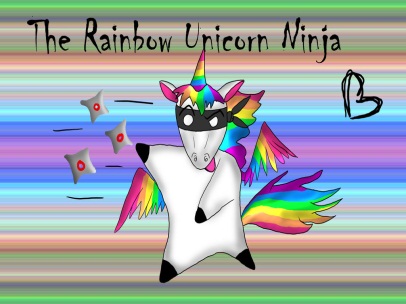 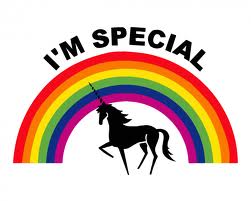 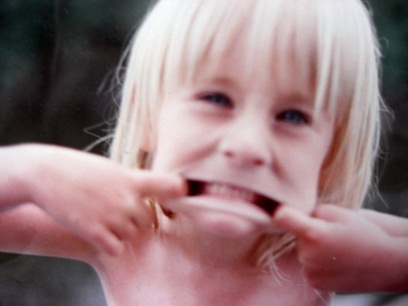 Who my boss thinks I am						What society thinks I am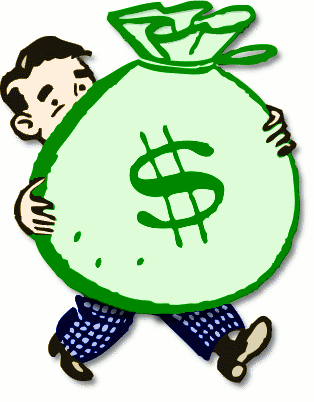 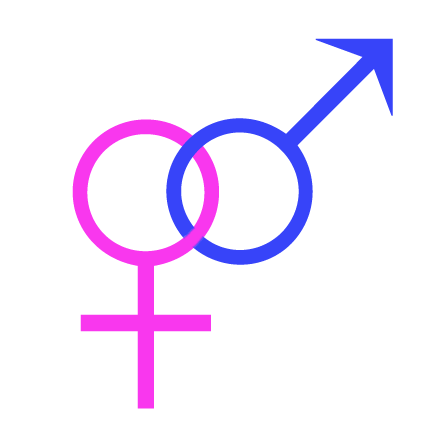 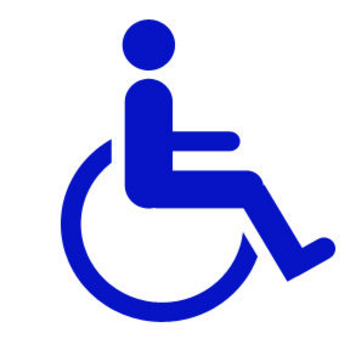 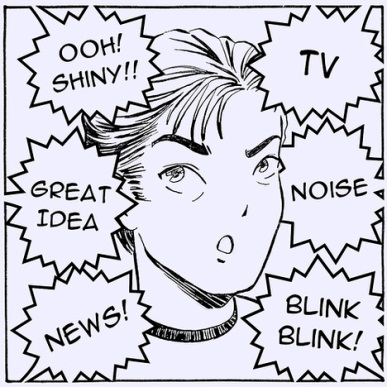 